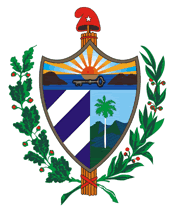 República de Cuba.Ministerio de la ConstrucciónDirección de EquiposBALANCE ANUAL DE EQUIPOS.BALANCE – TECOLÓGICOANEXO  No. 3Pag.01Total 05REFERENCIAC-39-03REFERENCIAC-39-03REFERENCIAC-39-03República de Cuba.Ministerio de la ConstrucciónDirección de EquiposBALANCE ANUAL DE EQUIPOS.BALANCE – TECOLÓGICOANEXO  No. 3Vigente:AÑO PLANFECHAFECHAFECHARepública de Cuba.Ministerio de la ConstrucciónDirección de EquiposBALANCE ANUAL DE EQUIPOS.BALANCE – TECOLÓGICOANEXO  No. 3Vigente:AÑO PLANDMARepública de Cuba.Ministerio de la ConstrucciónDirección de EquiposBALANCE ANUAL DE EQUIPOS.BALANCE – TECOLÓGICOANEXO  No. 3Vigente:AÑO PLAN15122016FORMULARIO: MODELO C-39-03 – BALANCE ANUAL DE EQUIPOS. BALANCE TECNOLÓGICO PARA LA CONSTRUCCIÓN.ANÁLISIS DE LA CAPACIDAD DE TRABAJO DE LOS EQUIPOS (BALANCE – TECNOLÓGICO) QUE CONFORMAN EL INVENTARIO DE LA ENTIDAD CORRESPONDIENTE.OBJETIVOS:Determinar la capacidad real de trabajo mediante el análisis del FONDO HORARIO PRODUCTIVO (FHP) de los Equipos que  conforman el parque para el trabajo del AÑO-PLAN, que corresponda. Para efectuar el Balance DEMANDA-CAPACIDAD fundamentado en la tecnología (PARÁMETRO-BÁSICOS) que establezcan los posibles sobrantes ó déficit, que no permitan desarrollar el plan de producción debidamente aprobado.De su análisis se obtiene la necesidad de Equipos para establecer la reposición ó posible incremento del parque, entre otros aspectos básicos, así como las necesidades  de reparaciones generales,   (RG).CARACTERIZACIÓN:UNIVERSO: Todas las organizaciones superiores del  sistema empresarial de la República de Cuba, que utilice con cualquier objetivo Equipos del nomenclador aprobado por el Ministerio de la Construcción, y se confecciona y presenta por el orden,  (OSDE-UNIÓN-EMPRESA NACIONAL- CAP-CAM de la Isla de la Juventud.).FLUJO DE LA INFORMACIÓN: Parte de la empresa y se consolida a nivel de organización superior de dirección (OSDE-UNIÓN-EMPRESA NACIONAL-CAP-CAM, de la Isla de la Juventud), que son las encargados de consolidar la información de sus entidades subordinadas, presentar y analizar con el organismo rector MICONS,  para obtener su aprobación.República de Cuba.Ministerio de la ConstrucciónDirección de EquiposBALANCE ANUAL DE EQUIPOS.BALANCE – TECOLÓGICOANEXO  No. 3Pag.02Total.05REFERENCIAC-39-03.REFERENCIAC-39-03.REFERENCIAC-39-03.República de Cuba.Ministerio de la ConstrucciónDirección de EquiposBALANCE ANUAL DE EQUIPOS.BALANCE – TECOLÓGICOANEXO  No. 3Vigente:AÑO-PLANFECHAFECHAFECHARepública de Cuba.Ministerio de la ConstrucciónDirección de EquiposBALANCE ANUAL DE EQUIPOS.BALANCE – TECOLÓGICOANEXO  No. 3Vigente:AÑO-PLANDMARepública de Cuba.Ministerio de la ConstrucciónDirección de EquiposBALANCE ANUAL DE EQUIPOS.BALANCE – TECOLÓGICOANEXO  No. 3Vigente:AÑO-PLAN15122016          PERIODISIDAD: Anual, según calendario que circula el MICONS, durante el primer trimestre del año precedente  del Plan,DOCUMENTACIÓN: Inventario General de Máquinas Básicas Seleccionadas (MBS), al cierre del año anterior (Diciembre-31). Resultados estadísticos de años anteriores (como mínimo 3) y del año actual según lo planificado, así como los que se planifican para el  AÑO-PLAN.REGISTROS PRIMARIOS DE DONDE SE OBTIENE LA INFORMACIÓN:   Del Sub-Sistema de Construcción SICONS-EQUIPOS, (Modelos: C-33, C-34, C-35, C-37, C-38-1, C-38-2) y del Sistema automatizado de inventario AIQUIP. Si la Entidad  no  utiliza estos sistemas, puede utilizar sus propios controles aplicando los indicadores que corresponden.INSTRUCCIONES GENERALES:CABEZA DEL MODELO: se reflejará a partir de la página 01, hasta el total que se utilice (Total),  el año PLAN, la fecha en que se confecciona, y la OACE, OSDE. La entidad se identifica con el nombre, el código (REEUP). Colocar el PROGRAMA si está  debidamente definido, anotando el registro que lo identifica.PIE DEL MODELO: se reflejará la identificación personal y cargo de las personas autorizadas según se solicita, expresando los nombres (2) y los apellidos (2), y la firma así como los (sellos gomígrafos    cuños) según el nivel, en forma que pueda leerse sin interrupción los datos anotados.República de Cuba.Ministerio de la ConstrucciónDirección de EquiposBALANCE ANUAL DE EQUIPOS.BALANCE – TECOLÓGICOANEXO  No. 3Pag.03Total. 05REFERENCIAC-39-03.REFERENCIAC-39-03.REFERENCIAC-39-03.República de Cuba.Ministerio de la ConstrucciónDirección de EquiposBALANCE ANUAL DE EQUIPOS.BALANCE – TECOLÓGICOANEXO  No. 3Vigente:AÑO-PLANFECHAFECHAFECHARepública de Cuba.Ministerio de la ConstrucciónDirección de EquiposBALANCE ANUAL DE EQUIPOS.BALANCE – TECOLÓGICOANEXO  No. 3Vigente:AÑO-PLANDMARepública de Cuba.Ministerio de la ConstrucciónDirección de EquiposBALANCE ANUAL DE EQUIPOS.BALANCE – TECOLÓGICOANEXO  No. 3Vigente:AÑO-PLAN15122016FLUJO  DEL  MODELO:se presenta en dos (2) originales el día y la hora indicada, en la Dirección de Equipos del Ministerio  de la Construcción, la que revisará y evaluará y de ser aceptado firmará y sellará con el gomígrafo correspondiente y devuelve un original, que indica que está  aprobado el BALANCE, lo que es  imprescindible para la solicitud (PLAN) de Equipos, en cualquier modalidad donde se incluyen los Estudios de Factibilidad ó Pre-Factibilidad.DEFINICIONES  METODOLOGICAS: El modelo se confeccionará por orden de los Códigos  del sistema de inventario (Nomenclador del Rector)  en forma ascendente, por grupos de Equipos de igual marca y parámetros básicos  (Máquinas Básicas Seleccionada-MBS), incluyendo todo el parque existente en la entidad, habilitando tantas filas como sea necesario, agrupando los de las mismas características.         Columna A: FILA, se enumeran todas las filas que se utilicen por riguroso orden consecutivo ascendente.Columna B: Los GRUPOS de Equipos se significarán por orden de código del inventario, en  riguroso orden ascendente.         Descripción del país, marca y modelo según se registra en el InventarioColumna C: Motor, País, Maca y Modelo, (D): Potencia en Kw, (E): Consumo de combustible en L/Horas, se refiere al motor que esté montado en el momento de la actualización del inventario.Columna F: Parámetros básicos de trabajo que identifiquen el equipo. (Potencia, capacidad de carga, capacidad de excavación, capacidad de compactación, peso operativo, etc.)República de Cuba.Ministerio de la ConstrucciónDirección de EquiposBALANCE ANUAL DE EQUIPOS.BALANCE – TECOLÓGICOANEXO  No. 3Pag.04Total. 05REFERENCIAC-39-03REFERENCIAC-39-03REFERENCIAC-39-03República de Cuba.Ministerio de la ConstrucciónDirección de EquiposBALANCE ANUAL DE EQUIPOS.BALANCE – TECOLÓGICOANEXO  No. 3Vigente:AÑO-PLANFECHAFECHAFECHARepública de Cuba.Ministerio de la ConstrucciónDirección de EquiposBALANCE ANUAL DE EQUIPOS.BALANCE – TECOLÓGICOANEXO  No. 3Vigente:AÑO-PLANDMARepública de Cuba.Ministerio de la ConstrucciónDirección de EquiposBALANCE ANUAL DE EQUIPOS.BALANCE – TECOLÓGICOANEXO  No. 3Vigente:AÑO-PLAN15122016          Esta información se toma directamente del Modelo: C-39-01.EJEMPLO:BALANCE – TECNOLÓGICO se divide en distintas columnas para establecer la DEMANDA – CAPACIDAD:COLUMNA: 1 – Inventario Activo, se corresponde con la Columna: 9 del Modelo C-39-01.Fondo Horario Productivo  (FHP)COLUMNA: 2 – Capacidad, se corresponde con la Columna 17 del Modelo C-39-01.COLUMNA: 3 – Demanda, se toma de la necesidad de equipos que se planifica al considerar los volúmenes de trabajo de los distintos programas y obras en ejecución y las que se deben incorporar. (Desarrollo a los distintos plazos). Diferencia:COLUMNA 4 y 5: Es el resultado de restar Col 2 –Col 3. Si es positivo sobra capacidad, si es negativo falta.República de Cuba.Ministerio de la ConstrucciónDirección de EquiposBALANCE ANUAL DE EQUIPOS.BALANCE – TECOLÓGICOANEXO  No. 3Pag.05Total. 05REFERENCIAC-39-03.REFERENCIAC-39-03.REFERENCIAC-39-03.República de Cuba.Ministerio de la ConstrucciónDirección de EquiposBALANCE ANUAL DE EQUIPOS.BALANCE – TECOLÓGICOANEXO  No. 3Vigente:AÑO-PLANFECHAFECHAFECHARepública de Cuba.Ministerio de la ConstrucciónDirección de EquiposBALANCE ANUAL DE EQUIPOS.BALANCE – TECOLÓGICOANEXO  No. 3Vigente:AÑO-PLANDMARepública de Cuba.Ministerio de la ConstrucciónDirección de EquiposBALANCE ANUAL DE EQUIPOS.BALANCE – TECOLÓGICOANEXO  No. 3Vigente:AÑO-PLAN15122016Posibles  Soluciones. Columna 6: RG – Reparaciones Generales, se consideran los equipos que pueden restablecer su fiabilidad técnica con una reparación general y constituye la primera opción.Columna 7: REP – Reposición, según la TASA fijada para mantener las capacidades de trabajo.   Columna 8: INC – Incremento, cuando es necesario incrementar la producción y no se cuenta con el parque de equipos.EJEMPLO: